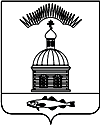 АДМИНИСТРАЦИЯ МУНИЦИПАЛЬНОГО ОБРАЗОВАНИЯ ГОРОДСКОЕ  ПОСЕЛЕНИЕ ПЕЧЕНГА ПЕЧЕНГСКОГО РАЙОНА МУРМАНСКОЙ ОБЛАСТИПОСТАНОВЛЕНИЕ (ПРОЕКТ)От «___»  июня  2015 года                                                                                                № ____   «Об    утверждении Положения об антитеррористической комиссиив  муниципальном образовании городское поселение ПеченгаПеченгского района Мурманской области»         В соответствии с Указом Президента Российской Федерации от 15 февраля 2006 г. № 116 «О мерах по противодействию терроризму» (с изменениями), Федеральным законом от 06 марта 2006 г. № 35-ФЗ «О противодействии терроризму» (с изменениями), в целях совершенствования системы профилактики терроризма, минимизации и ликвидации последствий его проявлений,ПОСТАНОВЛЯЮ:1.Утвердить Положение об антитеррористической комиссии в муниципальном образовании городское поселение Печенга Печенгского района Мурманской области, согласно приложению к настоящему Постановлению.2.Настоящее Постановление вступает в силу с момента его опубликования (обнародования).3.Настоящее Постановление обнародовать в соответствии с Порядком опубликования (обнародования) муниципальных правовых актов органов местного самоуправления городского поселения Печенга. 4.Контроль за исполнением настоящего Постановления возложить на заместителя главы администрации муниципального образования городское поселение Печенга Печенгского района Мурманской области.И.о. главы администрации муниципального образования городское поселение Печенга                                                           А.Н. Быстров   Приложение                                                                                        УТВЕРЖДЕНО                                                                                Постановлением администрации                                                                            муниципального образования                                                                           городское поселение Печенга  от 13 июля 2015 года  № 114ПОЛОЖЕНИЕоб антитеррористической комиссиив  муниципальном образовании городское поселение Печенга Печенгского района Мурманской области 1.Антитеррористическая комиссия в муниципальном образовании городское поселение Печенга (далее – комиссия) является органом, осуществляющим координацию деятельности на территории муниципального образования территориальных органов, федеральных органов исполнительной власти и органов местного самоуправления по профилактике терроризма, а также минимизацию и ликвидации последствий его проявлений. Комиссия имеет сокращенное название АТК.2.Комиссия в своей деятельности руководствуется Конституцией Российской Федерации, федеральными конституционными законами, федеральными законами, указами и распоряжениями Президента Российской Федерации, постановлениями и распоряжениями Правительства Российской Федерации, иными нормативными правовыми актами Российской Федерации, законами и нормативными правовыми актами Мурманской области, решениями национального антитеррористического комитета, решениями антитеррористической комиссии Мурманской области и Печенгского района, а также настоящим Положением.3.Председателем Комиссии в муниципальном образовании по должности является глава администрации муниципального образования городское поселение Печенга (председатель Комиссии).4.Комиссия осуществляет свою деятельность во взаимодействии с АТК Печенгского района, территориальными органами федеральных органов исполнительной власти, организациями государственной власти Мурманской области, органами местного самоуправления, организациями и общественными объединениями.5.Состав Комиссии (по должностям) определяется председателем АТК муниципального образования городское поселение Печенга – главой администрации муниципального образовании городское поселение Печенга Печенгского района Мурманской области.6.Основными задачами Комиссии являются:а) координация деятельности территориальных органов федеральных органов исполнительной власти и органов местного самоуправления по профилактике терроризма, а также по минимизации и ликвидации последствий его проявлений; б) участие в реализации на территории муниципального образования городское поселение Печенга государственной политики по противодействию терроризму, а также подготовка предложений АТК Печенгского района по совершенствованию нормативных правовых актов в этой области;в) мониторинг политических, социально-экономических и иных процессов муниципального района, оказывающих влияние на ситуацию в области противодействия терроризму;г) разработка мер по профилактике  терроризма, устранению причин и условий, способствующих его проявлению, обеспечению защищенности объектов возможных террористических посягательств, а также по минимизации и ликвидации последствий террористических актов, осуществление контроля за реализацией этих мер;д) анализ эффективности работы территориальных органов федеральных органов исполнительной власти, органов местного самоуправления по профилактике терроризма, а также минимизация и ликвидация последствий его проявлений, подготовка решений Комиссии по совершенствованию этой работы;          е) организация взаимодействия территориальных органов федеральных органов исполнительной власти, и органов местного самоуправления с общественными объединениями и организациями в области противодействия терроризму;ж) подготовка предложений по обеспечению социальной защиты лиц, осуществляющих борьбу с терроризмом и (или) привлекаемых к этой деятельности, а также по социальной реабилитации лиц, пострадавших от террористических актов; з) решение иных задач, предусмотренных законодательством Российской Федерации, по противодействию терроризму.7.Для осуществления своих задач Комиссия имеет право:а) принимать в пределах совей компетенции решения, касающиеся организации, координации и совершенствования деятельности органов местного самоуправления по профилактике терроризма, минимизации и ликвидации последствий его проявлений, а также осуществлять контроль за их исполнением;б) запрашивать и получать в установленном порядке необходимые материалы и информацию от территориальных органов федеральных органов исполнительной власти, органов исполнительной власти Мурманской области и органов местного самоуправления, общественных объединений, организаций (независимо от форм собственности) и должностных лиц; в) создавать рабочие органы для изучения вопросов, касающихся профилактики терроризма, минимизации и ликвидации последствий его проявлений, а также для подготовки проектов соответствующих решений Комиссии; г) привлекать для участия в работе Комиссии должностных лиц и специалистов территориальных органов федеральных органов исполнительной власти, органов местного самоуправления, а также представителей организаций и общественных объединений (с их согласия);д) вносить в установленном порядке предложения по вопросам, требующим решения АТК Печенгского района, Мурманской области.8.Комиссия строит свою работу во взаимодействии с антитеррористической комиссией, оперативным штабом в Мурманской области, образованным в соответствии с Указом Президента Российской Федерации от 16 февраля  2006 № 116 «О мерах по противодействию терроризму».9.Комиссия осуществляет свою деятельность по плановой основе в соответствии с регламентом, утвержденным председателем АТК муниципального образования городское поселение Печенга – главой администрации муниципального образования городское поселение Печенга Печенгского района Мурманской области.10.Комиссия информирует АТК Мурманской области по итогам своей деятельности за год.11.Заседания Комиссии проводятся не реже одного раза в квартал. В случае необходимости по решению председателя Комиссии могут проводиться  внеочередные заседания АТК.12.Присутствие членов Комиссии на ее заседаниях обязательно.Члены Комиссии не вправе делегировать свои полномочия иным лицам.В случае невозможности присутствия члена Комиссии на заседании он обязан заблаговременно известить об этом председателя Комиссии.В случае невозможности присутствия члена Комиссии на заседании лицо, исполняющее его обязанности, после согласования с председателем Комиссии может присутствовать на заседании с правом совещательного голоса.13.Заседание Комиссии считается правомочным, если на нем присутствует более половины его членов.Члены Комиссии обладают равными правами при обсуждении рассматриваемых на заседании вопросов. В зависимости от вопросов, рассматриваемых на заседаниях Комиссии, к участию могут привлекаться иные лица.14.Решение Комиссии оформляется протоколом, который подписывается председателем Комиссии. Для реализации решений Комиссии могут подготавливаться проекты  правовых актов администрации муниципального района, которые представляются на рассмотрение в установленном порядке.15.Решения, принимаемые Комиссией в соответствии с ее компетенцией, являются обязательными для территориальных органов федеральных органов исполнительной власти, представители которых входят в состав Комиссии.16.Организационное и материально-техническое обеспечение деятельности Комиссии осуществляется главой администрации муниципального образования городское поселение Печенга. Для этих целей глава администрации муниципального образования городское поселение Печенга в пределах своей компетенции назначает или определяет должностное лицо (руководителя комиссии АТК), отвечающего за организацию этой работы и утверждает состав комиссии АТК.17.Основными обязанностями секретаря Комиссии являются: а) разработка проекта плана работы Комиссии; б) обеспечение подготовки и проведения заседаний Комиссии; в) обеспечение деятельности Комиссии по контролю за исполнением ее решений;  г) получение и анализ   информации об общественно-политических, социально-экономических и  иных процессах в муниципальном образовании, оказывающих влияние на развитие ситуации в сфере профилактики терроризма, выработка предложений Комиссии по устранению причин и условий, способствующих его проявлению;   д) обеспечение взаимодействия Комиссии с аппаратом Антитеррористической комиссии в Мурманской области и Печенгском районе;   е) организация и координация деятельности рабочих органов Комиссии;   ж) организация и ведение делопроизводства Комиссии.18.Информационно-аналитическое обеспечение деятельности Комиссии осуществляют в установленном порядке территориальные органы федеральных органов исполнительной власти и органы исполнительной власти муниципального района, которые участвуют в пределах своей компетенции в противодействии терроризму.